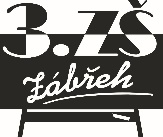             Základní škola Zábřeh, Školská 406/11, okres Šumperk                           Tel.: 583 414 535     E-mail: 3zszabreh@seznam.cz    ID schránka: bshywzh                                                         www.3zszabreh.cz          IČO:60045337IT a ELEKTRO servis s.r.o.Boženy Němcové 1498/20789 01   ZábřehIČO: 06204678Objednávka – instalace a montáž sítě LAN a WLAN Dle poptávkového řízení objednáváme u Vaší firmy instalaci a montáž sítě LAN a WLAN v celkové hodnotě 149.600,-- Kč včetně DPH:V Zábřehu 18. 12. 2023                                                           …………………………………….                                                                                                                 Mgr. M.L.                                                                                             ředitel ZŠ Zábřeh, Školská 406/11,                                                                                                              okres ŠumperkFakturujte na:Základní škola Zábřeh, Školská 406/11, okres ŠumperkŠkolská 406/11, 789 01   ZábřehIČO: 60045337DIČ: CZ60045337Objednávka byla akceptována firmou dne 18.12.2023